Муниципальное бюджетное учреждение дополнительного образования Центр «Эдельвейс»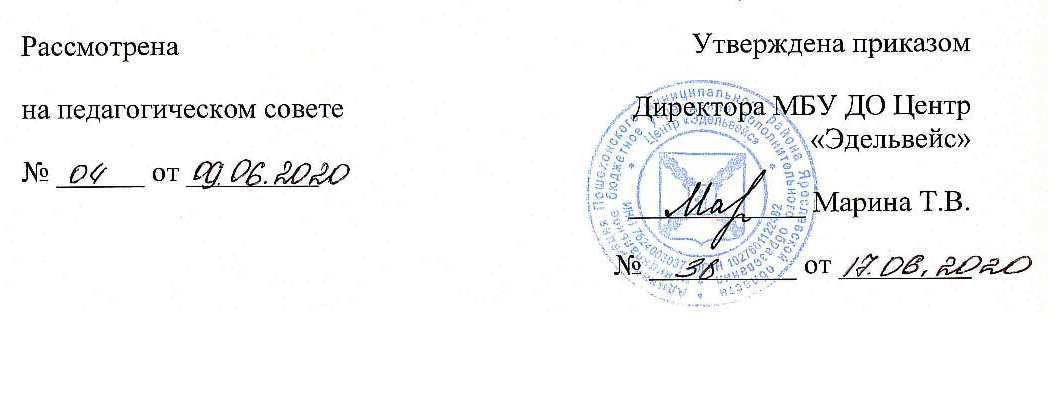 Социально-педагогическая направленностьДополнительная общеобразовательная общеразвивающаяпрограмма«Школа Актива РДШ»                                         Возраст обучающихся: 13  - 16 лет                     Срок реализации: 1 год						      Автор:						      Поливанова Надежда Николаевна.  педагог дополнительного      образованияПошехонье, 2020 г.ПОЯСНИТЕЛЬНАЯ ЗАПИСКАВведениеРоссийское движение школьников - это общероссийская общественно государственная детско-юношеская организация в России, образована решением учредительного собрания, которое состоялось 28 марта 2016 года в Московском Государственном университете им. М.В. Ломоносова. Организация создана в соответствии с Указом Президента Российской Федерации от 29 октября 2015 г. № 5361 и осуществляет свою деятельность на территории Российской Федерации в соответствии с Конституцией Российской Федерации, законодательством Российской Федерации и Уставом. Целью организации является совершенствование государственной политики в области воспитания подрастающего поколения и содействие формированию личности на основе присущей российскому обществу системы ценностей. По словам президента РФ, Российское движение школьников объединяет неравнодушных, увлеченных, искренне радеющих за дело людей. Данная организация предполагает творческий и комплексный подход к воспитанию молодого поколения, используя новые формы работы с детьми. Движение предполагает обобщение добровольческих, творческих, военно-патриотических, спортивных организаций.Дополнительная общеобразовательная общеразвивающая программа «Школа актива РДШ» модифицированная, составлена с учетом следующих нормативных документов:Федеральный закон об образовании в Российской федерации  от 29.12.2012 г. № 273;Концепция развития дополнительного образования детей (Распоряжение Правительства РФ от 4.09.2014г. №1726-р);Приказ Министерства образования и науки РФ от 29.08.2013г. №1008 «Об утверждении порядка организации и осуществления образовательной деятельности по дополнительным общеобразовательным программам»;«Методические рекомендации по проектированию дополнительных общеразвивающих программ (включая разноуровневые программы)»,  письмо Министерства образования и науки РФ от 18.11.2015г. №09-3242;«Санитарно-эпидемиологические требования к устройству, содержанию и организации режима работы образовательных организаций дополнительного образования детей» Постановление Главного государственного санитарного врача РФ от 04.07.2014г. № 41 «Об утверждении СанПин 2.4.4.3172-14;Устав Муниципального образовательного учреждения дополнительного образования Центр «Эдельвейс».Актуальность программыСовременная концепция модернизации образования выдвигает в качестве одной из основных задач образовательных учреждений развитие системы самоуправления в детских коллективах. Для современной школы, проблема стимулирования детского лидерства и Указ Президента Российской Федерации от 29 октября 2015 г. № 536 «О создании Общероссийской общественно-государственной детско-юношеской организации «Российское движение школьников» для подготовки детей к реализации организаторских функций является весьма актуальной. Это обусловлено, прежде всего, задачей развития детского самоуправления и создания условий для проявления социальной активности детей. Ключевым акцентом в работе с детьми является высокий уровень их готовности к социальной деятельности, способность устанавливать зрелые, конструктивные отношения с окружающими людьми, реализуя лидерский потенциал. Ключевыми направлениями Российского движения школьников являются: военно-патриотическое; личностное развитие (культурно-образовательные программы, развитие детских творческих проектов, популяризация здорового образа жизни, профориентация); гражданская активность (волонтёрство, поисковая работа, изучение истории, краеведение, воспитании культуры безопасности среди детей и подростков); информационно-медийное (поиск новых каналов коммуникации с молодёжью, работа в актуальных и интересных для молодых людей форматах). Совокупность этих направлений позволяет содействовать социальным институтам в пропаганде и распространении знаний в области воспитания подрастающего поколения. Дополнительное  образование является частью социальной среды, в которой дети реализуют свои возможности в индивидуальной, физической и социальной потребностях в свободное время. Школа актива РДШ является, с одной стороны, формой организации свободного времени детей разного возраста, пола и уровня развития, с	другой – пространством для оздоровления, развития художественного, технического, социального творчества. Так, интегрированный характер программы детского объединения может позволить решить целый ряд образовательных, воспитательных и развивающих задач. Соединение военно-патриотической, оздоровляющей, игровой и других составляющих является важным условием адаптации ребенка к реалиям современной жизни. Одна из главных проблем развития детей – постоянно нарастающий темп жизни. Также соединение различных направлений деятельности способствует расширению кругозора, и подготавливает почву для профессиональной ориентации детей. Естественной потребностью детского возраста является стремление к объединению. Дети, развивая индивидуальные знания, опыт, силы и возможности в коллективных отношениях, объединяются в разновозрастные сообщества с целью достижения общественно - значимой цели в различных видах деятельности. Возможность самоуправления во временном детском коллективе - это принцип демократии, который формирует гражданские качества юного гражданина.Педагогическая целесообразностьпрограммы обусловлена тем, что занятия объединения «Школа Актива РДШ» способствуют выявлению, развитию и поддержке лидерских качеств воспитанников в различных областях интеллектуальной и творческой деятельности.Новизна программызаключается в том, что содержание программы «Школа Актива РДШ» дает возможность развиваться личности ребенка в практической деятельности – воспитанники приобретают конкретные организаторские умения и навыки.Организация образовательного процессаГруппа формируются в количестве  от 12 человек в возрасте от 13 до 16 лет. В группу принимаются все желающие. Специального отбора не проводится, что обеспечивает доступность занятий для подростков разной степени  активности и одарённости. Программа рассчитана на один год обучения. Учебные занятия проводятся 3 раза в неделю по 2 часа, всего 216 часов в год.Программа «Школа Актива РДШ» имеет социально-педагогическую направленность.Содержание деятельности воспитанников в рамках образовательной программы «Школа Лидера» предусматривает обязательное участие в работе своего объединения, учреждения, сотрудничество с отделом молодежи.      Педагог может варьировать последовательность изучения тем или менять темы занятий в календарном тематическом планировании.Цели и задачи программыЦель: реализация лидерского потенциала подростков через активное включение его в общественно-полезную деятельность «Российского движения школьников» в рамках обучающегося блока занятий и создания структуры самоуправления.Задачи программы:Обучающие:Обучение основам организаторской деятельности;обучение основам правоведения;обучение организации  рефлексии  и анализу самооценки.Развивающие:развитие лидерских качеств и организаторских способностей;развитие навыков делового общения, работы в команде;формирование навыка постановки социальных задач и проблем.Воспитательные:Формирование основ российской гражданской идентичности, чувства гордости за свою Родину;воспитание гражданина России, способного к постоянному жизненному самосовершенствованию;формирование личной ответственности в коллективе между членами группы в совместной деятельности.Ожидаемые результатыГлавный итог реализации данной программы – участие обучающихся в организации и проведении общественно-значимых мероприятиях РДШ, где в полной мере проявляются их организаторские и исполнительские способностиЗнать: - основные качества и типологию лидера;- основы гуманных отношений.уметь: - самостоятельно определять цели своего обучения постановки социальных задач и проблем;- выражать свое мнение.обладать следующими качествами: дисциплинированностью, ответственностью, изобретательностью, общительностью.      знать: - качества конкурентоспособной личности;- командные роли и основы формирования команды.уметь: - выбрать эффективные способы решения задач в зависимости от конечных условий; - работать в коллективе;- свободно участвовать в играх, тренингах.обладать следующими качествами: инициативностью, креативностью, самостоятельностью..Режим занятий, периодичность и продолжительность занятий:Продолжительность реализации программы «Школа актива РДШ» в МБУ ДО Центр «Эдельвейс»:- начало занятий – с 1.09.2019 г.- продолжительность 36 недель.Количество групп – по запросам социума и возможностям педагога и учреждения.Регламентирование образовательного процесса на год – 216 чРегламентирование образовательного процесса на неделю:3 занятия в неделю по 2 академических часа каждое.Продолжительность занятий 45 минут. Перерыв между занятиями – 10 минут.	Режим организации занятий по данной дополнительной общеобразовательной программе определяется календарным учебном графиком и соответствует нормам, утвержденным «СанПин к устройству, содержанию и организации режима работы образовательных организаций дополнительного образования детей» № 41 от 04.07.2014 (СанПин 2.4.43172 -14, пункт 8.3, приложение №3)Учебный планСодержание программыТема 1: «Знакомство коллектива»Теория: Российское движение школьников: цели и задачи создания кружков и объединений РДШ в образовательных организациях.Практика: Тренинг на знакомствоТема 1.1 Игры на знакомствоТема 2: «Знакомство с РДШ»Теория: Презентация деятельности РДШ. Основные направления деятельности.«Становление лидера»Тема 3. «Выбери свой путь»: вводное занятие, понятия «лидер», «организатор», «руководитель».Теория: основные качества и способности лидера. Знакомство с понятием «ученическое самоуправление»; принципы построения и составляющие ученического самоуправления.Практика: знакомство с группой и программой. Проведение игр за сближение. Веревочный курс.Тема 4. Лидер XXI века. Его роли. Специфические и общие качества лидера.Теория: определение лидера в современном обществе и его роль, качества лидера.Практика: тестирование на определение лидерских качеств.Тема 5. «Изучение устава РДШ»Теория: Права и обязанности организации РДШ, символика движенияПрактика: Тренинг на сплочение.Тема 6. «Знакомство с направлениями РДШ»Теория: Направления РДШ, группы в социальных сетях по каждому из направлений.Практика: Регистрация в группах РДШ.Тема 7. Основы успешности организатора. Теория: знакомство с понятием «организатор». Принцип успеха дела. Беседа «10 этапов от старта к финишу».Тема 8. Подготовка к акции  «Мир без террора!» Теория: Работа со СМИ в рамках РДШ, медиамероприятия, правила написание сценария, поста, заметки.Практика: Разработка сценария.Тема 8.1. Проведение  акции  «Мир без террора!»Практика: Проведение мероприятия.Тема 8.2 Подготовка к мероприятию.  Посвящение в воспитанники Центра.Мозговой штурм.Практика: Мозговой штурм. Выбор тематики проведения мероприятияТема8.3. Подготовка к мероприятию.Посвящение в воспитанники Центра.Практика: Разработка сценария.Тема 8.4. Подготовка к мероприятию. Посвящение в воспитанники Практика: Репетиция мероприятия.Тема 8.5 Проведение мероприятия. Посвящение в воспитанники Центра.Практика: Проведение мероприятия.Тема 9Подготовка к акции.Всероссийская Акция, посвящённая Дню пожилого человека «Молоды душой»Практика: Разработка сценария.Тема 9.1 Всероссийская Акция, посвящённая Дню пожилого человека «Молоды душой»Практика: Репетиция.Тема 9.2  Всероссийская Акция, посвящённая Дню пожилого человека «Молоды душой»Практика: Проведение акции.Тема 10. Подготовка к мероприятию. «Ученик года – 2020»Мозговой штурм. Выбор тематики мероприятия.Практика: Разработка сценария мероприятия личностного направления.Тема 10.1. Подготовка к мероприятию. «Ученик года – 2020»Практика: Написание сценария.Тема 18.  Подготовка к мероприятию. «Ученик года – 2020»Практика: Организация и проведение мероприятия. Написание сценария, распределение ролей.Тема 10.2 Подготовка к мероприятию.  «Ученик года – 2020»Практика: Репетиция.Тема 10.3. Подготовка к мероприятию.  «Ученик года – 2020»Практика: Репетиция.Тема 10.4  Проведение  мероприятия.  «Ученик года – 2020»Практика: Организация и проведение мероприятия.Тема 11  Подготовка к мероприятию.  «День отца»Мозговой штурм. Выбор тематики мероприятия.Практика: Мозговой штурм. Выбор тематики мероприятия.Тема11.1.  Проведение мероприятия. «День отца»Практика Организация и проведение мероприятия.Тема 11.2  Участие в мероприятиях и конкурсах Российского движения школьников согласно плану РДШ.»Практика: Организация и проведение мероприятия.Тема . Участие в мероприятиях и конкурсах Российского движения школьников согласно плану РДШ.»Практика: Организация и проведение мероприятия Тема  Участие в мероприятиях и конкурсах Российского движения школьников согласно плану РДШ.»Практика: Организация и проведение мероприятия Тема 13.  Подготовка к мероприятию.«XXII районные малые Баловские краеведческие чтения школьников»Практика:  Мозговой штурм. Выбор тематики мероприятия.Тема 13.1  Подготовка к мероприятию.«XXII районные малые Баловские краеведческие чтения школьников»Практика: Разработка сценария мероприятия.Тема 13.2  Подготовка к мероприятию.«XXII районные малые Баловские краеведческие чтения школьников»Практика: Разработка сценария мероприятия.Тема 13.3.  Подготовка к мероприятию.«XXII районные малые Баловские краеведческие чтения школьников»Практика: Разработка сценария мероприятия. Распределение ролей Тема 13.4 Подготовка к мероприятию.«XXII районные малые Баловские краеведческие чтения школьников»Практика: Разработка сценария мероприятия. Распределение ролей Тема 13.5 Подготовка к мероприятию.«XXII районные малые Баловские краеведческие чтения школьников»Практика: Репетиция. Тема 14 Подготовка к акции.Акция, посвященная Дню памяти жертв ДТП.Теория: Социальные проблемы и пути их решения.Практика: Мозговой штурм. Выбор тематики мероприятия. Написание сценария.Тема 14.1 Подготовка к акции.Акция, посвященная Дню памяти жертв ДТП.Практика: Написание сценария.Тема 14.2 Подготовка к акции.Акция, посвященная Дню памяти жертв ДТП.Практика: Репетиция.Тема 14.3 Подготовка к акции.Акция, посвященная Дню памяти жертв ДТП.Практика: Проведение  мероприятия.Тема 15 Подготовка к мероприятию.«XXII районные малые Баловские краеведческие чтения школьников»Практика: Репетиция.Тема 15.1 Подготовка к мероприятию.«XXII районные малые Баловские краеведческие чтения школьников»Практика: Репетиция.Тема 15.2 Подготовка к мероприятию.«XXII районные малые Баловские краеведческие чтения школьников»Практика: Проведение мероприятия.Тема 16. Проведение  мероприятия.«День матери»Практика: Проведение мероприятия.Тема 17 Проведение  мероприятия. Всероссийская Акция«Всемирный день борьбы со СПИДом»Практика: Проведение мероприятия.Тема 18 Участие в мероприятиях и конкурсах Российского движения школьников согласно плану РДШ»Практика: Обзор календаря событий РДШ.Тема 19 Участи во Всероссийской акции «Дети России играют так» Практика: Участие в акции.Тема 20 Подготовка к мероприятию.Новогодние представления для обучающихся  ЦентраПрактика: Репетиция.Тема 20.1 Проведение  мероприятия.Новогодние представления для обучающихся  ЦентраПрактика: Проведение  мероприятия.Тема 20.2 Подготовка к мероприятию.Новогодние представления для обучающихся  ЦентраРепетиция.Практика: Репетиция.Тема 20.3 Проведение  мероприятия.Новогодние представления для обучающихся  ЦентраПрактика: Проведение  мероприятия.Тема 20.4 Подготовка к мероприятию.Новогодние представления для обучающихся  ЦентраПрактика: Репетиция Тема 20.5 Проведение  мероприятия.  Новогодние представления для обучающихся  ЦентраПрактика: Проведение  мероприятия.Тема 21 «Участие в мероприятиях и конкурсах Российского движения школьников согласно плана РДШ»Теория: Представление конкурсов РДШПрактика: Участие в конкурсах.Тема 21.1 Проведение мероприятий в рамках РДШ по общему плану.Теория: Обзор календаря событий РДШПрактика: Проведение мероприятий.Тема 21.2 «Участие в мероприятиях и конкурсах Российского движения школьников согласно плана РДШ»Теория: Представление конкурсов РДШПрактика: Участие в конкурсах.Тема 21.3 «Участие в мероприятиях и конкурсах Российского движения школьников согласно плана РДШ»Теория: Представление конкурсов РДШПрактика: Участие в конкурсах.Тема 21.4 «Участие в мероприятиях и конкурсах Российского движения школьников согласно плана РДШ»Теория: Представление конкурсов РДШПрактика: Участие в конкурсах.Тема 21.5 «Участие в мероприятиях и конкурсах Российского движения школьников согласно плана РДШ»Теория: Представление конкурсов РДШПрактика: Участие в конкурсах.Тема 21.6 «Участие в мероприятиях и конкурсах Российского движения школьников согласно плана РДШ»Теория: Представление конкурсов РДШПрактика: Участие в конкурсах.Тема 22 Проведение мероприятия.Участие во Всероссийской акции «Блокадный хлеб»Практика: Участие в акции.Тема 22.1  Проведение мероприятия.Участие во Всероссийской акции «Блокадный хлеб»Практика: Участие в акции.Тема 23 «Участие в мероприятиях и конкурсах Российского движения школьников согласно плана РДШ»Теория: Представление конкурсов РДШПрактика: Участие в конкурсах.Тема 23.1 «Участие в мероприятиях и конкурсах Российского движения школьников согласно плана РДШ»Теория: Представление конкурсов РДШПрактика: Участие в конкурсах.Тема 23.2 «Участие в мероприятиях и конкурсах Российского движения школьников согласно плана РДШ»Теория: Представление конкурсов РДШПрактика: Участие в конкурсах.Тема 23.3 «Участие в мероприятиях и конкурсах Российского движения школьников согласно плана РДШ»Теория: Представление конкурсов РДШПрактика: Участие в конкурсах.Тема 24. Подготовка к работе над проектом.Теория: знакомство с понятиями «социальный проект» и  «мозговой штурм». Тематическое многообразие социальных проектов. Первый этап работы над проектом -  выявление проблемы.Практика: определение проблемы, выбор темы проекта.Тема 24.1 Сбор и обработка информации.Теория: знакомство со способами, методами, формами сбора информации.Практика: сбор информации  по теме  проекта.Тема 24.2 Участие в социальном проекте.Теория: планирование этапов работы над  проектом. Вопросы коллективной ответственности за проект. Инициация проекта. Практика: определение этапов работы над различными видами  проектов, распределение ролей.Тема 25 «Участие в мероприятиях и конкурсах Российского движения школьников согласно плана РДШ»Теория: Представление конкурсов РДШПрактика: Участие в конкурсах.Тема 26  Подготовка отчетного мероприятия «Школы актива РДШ»Практика: Разработка мероприятия.Тема 27 Проведение отчетного мероприятияПрактика: Отчетное мероприятие. Подведение итогов обучения.Учебный календарный графикПланируемые результатыличностные – социальные компетенции и личностные качества, которые могут быть сформированы и развиты у детей в результате занятий по программе;метапредметные результаты, которые приобретет обучающийся по итогам освоения программы.предметные - требования к знаниям и умениям, которые должен приобрести обучающийся в процессе занятий по программе (т.е. что он должен знать и уметь).В результате обучения у обучающихся будут сформированы следующие компетенции:РАЗДЕЛ №2 «КОМПЛЕКС ОРГАНИЗАЦИОННО-ПЕДАГОГИЧЕСКИХ УСЛОВИЙ»2.1. Условия реализации программы Материально-техническое обеспечение:Детское объединение «Школа актива РДШ» базируется на базе МБУ ДО Центр «Эдельвейс», где для проведения занятий по программе необходимо:1.Оборудованный кабинет с партами и стульями, стендами.2.Наличие технических средств обучения: ноутбук, принтер, проектор, экран.3.Наличие методической литературы.4.Наличие канцелярских товаров и спортивно-игрового инвентаря.5.Участие в конкурсах и фестивалях разного уровня осуществляется за счет материальной помощи спонсоров и родителей обучающихся.Информационное обеспечение:Аудио, видео, фото, интернет источники.Методическое обеспечение:Отбор педагогически целесообразных форм и методов работы с детьми и подростками: игра, беседа, конкурс, тест-конкурс, турнир, фестиваль, квест, брифинг.Формирование пакета диагностических методик.Использование технического оснащения занятий: проектор, экран, ноутбук.Отслеживание и анализ результатов реализации программы.Подготовка отчётной документации.Организация и проведение мастер-классов из опыта работы вожатского отряда на методических семинарах, практикумах, слетах.Комплектование методической копилки, специальной литературы по различным направлениям деятельности детского объединения.Формирование и пополнение банка методической информации: разработки игр, речовок, шуток, миниатюр, песен-импровизаций по различным направлениям организации воспитательного процесса.Кадровое обеспечение:Педагог дополнительного образования детского объединения «Школа актива РДШ» с педагогическим образованием.2.2. Формы аттестациизачет, контрольная работа, творческая работа, конкурс, открытые занятия;аудиозапись, видеозапись, грамота, готовая работа, журнал посещаемости, материал анкетирования и тестирования, методическая разработка, портфолио, перечень готовых работ, фото, отзыв детей и родителей, свидетельство (сертификат), статья.2.3. Оценочные материалы- Изучение социализированности личности учащегося (методика М. И. Рожкова) (Приложение 1)- Методика изучения мотивов участия школьников в деятельности (Авторы-разработчики Л.В. Байбородова, Л.И. Ченявская) (Приложение 2)- Анкета учащимся по выявлению уровня самооценки (по Р.В. Овчаровой) (Приложение 3)- Анкета «Определение уровня воспитанности» (Приложение 4)- Методика «Интеллектуальный портрет» 	(Приложение 5)Мониторинг образовательных результатов2.4. Методические материалы- методы обучения: словесный, наглядный практический; объяснительно-иллюстративный, репродуктивный, частично-поисковый, исследовательский проблемный; игровой, дискуссионный, проектный и др.) и воспитания (убеждение, поощрение, упражнение, стимулирование, мотивация и др.);формы организации образовательного процесса: индивидуальная, индивидуально-групповая и групповая.- формы организации учебного занятия - акция, аукцион, беседа, встреча с интересными людьми, диспут, защита проектов, игра, концерт, конкурс, конференция, круглый стол, лекция, мастер-класс, «мозговой штурм», наблюдение, открытое занятие, праздник, практическое занятие, представление, презентация, творческая мастерская, тренинг, фестиваль, экскурсия.Педагогические технологиитехнология проблемного обучения,технология исследовательской деятельности,технология проектной деятельности,технология игровой деятельности,коммуникативная технология обучения,технология коллективной творческой деятельности,технология развития критического мышления,технология портфолио,технология педагогической мастерской,здоровье сберегающая технология,технология – дебаты.Алгоритм учебного занятия –Организационный этап (ориентировочное время: 20 мин.)Создание эмоционально-психологического настроя на учебную деятельность и активизация внимания.Подготовительный этап (ориентировочное время:25 мин.) Объявление темы постановка цели и задач занятия.Основной этап (ориентировочное время: 45 мин.) Проявление творческого потенциала в самостоятельной работе.Итоговый этап (ориентировочное время: 45 мин.) Подведение итогов занятия.Рефлексия, оценка работы обучающихся.Дидактические материалы - раздаточные материалы, инструкционные материалы (Приложение 7).2.5. Список литературыА. В. Волохов, В. Н.Кочергин, И. И.Фришман. Система самоуправления в детских общественных объединениях. Нижний Новгород, 2010.Курганский С.М. Путешествие в страну творчества и самоуправления: Организация досуговой деятельности учащихся старшего школьного возраста: Основные аспекты, сценарии мероприятий: 9-11 классы. – М.: 5 за знания, 2007.А.А. Маслов «Обучение жизненно важным навыкам в школе» под редакцией Н.П. Майоровой. «Педагогика каникул».- Омск 2006.Игротека. Лидер ХХ1 века. /Сост. Л.А. Побережная. Н. Новгород, изд-во технологии», 2006.«Педагогика временного детского коллектива», учебное пособие. — Владивосток,2002.С. В. Титов. «Здравствуй, лето!»– Волгоград 2001.Хочу быть лидером! Областной лагерь старшеклассников имени А.Н. Лутошкина «Комсорг»: (методические материалы для инструктора отряда) / Автор-составитель А. И.Тимонин. – Н. Новгород, 2010.Школа лидера: цикл учебно-развивающих занятий для старшеклассников областного лагеря старшеклассников имени А.Н.Лутошкина «Комсорг» / Авторы-составители А.И.Тимонин, Л.И.Тимонина. – Нижний Новгород: изд-во ООО «Педагогические технологии», 2008. С. В. Савинова, В. А. Савинов. «Ах, лето!»  – Волгоград 2003Школа подготовки вожатых. А. А. Маслов. Омск – 2006.«Изучение социализированности личности учащегося», методика М. И. Рожкова - Приложение 1;«Методика изучения мотивов участия школьников в деятельности», авторы - разработчики Л.В. Байбородова, Л.И. Ченявская – Приложение 2.Анкета учащимся по выявлению уровня самооценки (по Р.В. Овчаровой) – Приложение 3.Анкета «Определение уровня воспитанности» - Приложение 4.Методика «Интеллектуальный портрет» - Приложение 5.Итоговое тестирование – Приложение 6.Приложение 1ИЗУЧЕНИЕ СОЦИАЛИЗИРОВАННОСТИ ЛИЧНОСТИ УЧАЩЕГОСЯ(методика М. И. Рожкова)Цель: выявить уровень социальной адаптированности, активности, автономности и нравственной воспитанности учащихся.Ход опросаУчащимся предлагается прочитать (прослушать) 20 суждений и оценить степень своего согласия с их содержанием по следующей шкале:4 - всегда;3 - почти всегда;2 - иногда;1 - очень редко;- никогда.Стараюсь слушаться во всем своих педагогов и родителей.Считаю, что всегда надо чем-то отличаться от других.За что бы я ни взялся - добиваюсь успеха.Я умею прощать людей.Я стремлюсь поступать так же, как и все мои товарищи.Мне хочется быть впереди других в любом деле.Я становлюсь упрямым, когда уверен, что я прав.Считаю, что делать людям добро - это главное в жизни.Стараюсь поступать так, чтобы меня хвалили окружающие.Общаясь с товарищами, отстаиваю свое мнение.Если я что-то задумал, то обязательно сделаю.Мне нравится помогать другим.Мне хочется, чтобы со мной все дружили.Если мне не нравятся люди, то я не буду с ними общаться.Стремлюсь всегда побеждать и выигрывать.Переживаю неприятности других, как свои.17.Стремлюсь не ссориться с товарищами.18.Стараюсь доказать свою правоту, даже если с моим мнением не согласны окружающие.Если я берусь за дело, то обязательно доведу его до конца.Стараюсь защищать тех, кого обижают.Чтобы быстрее и легче проводить обработку результатов, необходимо изготовить для каждого учащегося бланк, в котором против номера суждения ставится оценка.ОБРАБОТКА ПОЛУЧЕННЫХ ДАННЫХСреднюю оценку социальной адаптированности учащихся получают при сложении всех оценок первой строчки и делении этой суммы на пять. Оценка автономности высчитывается на основе аналогичных операций со второй строчкой. Оценка социальной активности - с третьей строчкой. Оценка приверженности подростков гуманистическим нормам жизнедеятельности (нравственности) - с четвертой строчкой. Если получаемый коэффициент больше трех, то можно констатировать высокую степень социализированности ребенка, если же он больше двух, но меньше трех, то это свидетельствует о средней степени развития социальных качеств. Если коэффициент окажется меньше двух баллов, то можно предположить, что отдельный подросток (или группа подростков) имеет низкий уровень социальной адаптированности.Приложение 2МЕТОДИКА ИЗУЧЕНИЯ МОТИВОВ УЧАСТИЯ ШКОЛЬНИКОВ В ДЕЯТЕЛЬНОСТИ(Авторы-разработчики Л.В. Байбородова, Л.И. Ченявская)Цель: выявление мотивов учащихся в различной деятельности.Учащимся предлагается определить, что и в какой степени привлекает их в совместной деятельности.Для ответа используется следующая шкала:3 - привлекает очень сильно;- в значительной степени;- привлекает слабо;- не привлекает совсем.Интересное дело.Общение с разными людьми.Помощь товарищам.Возможность передать свои знания.Творчество.Приобретение новых знаний, умений.Возможность руководить другими.Участие в делах своего коллектива.Вероятность заслужить уважение товарищей.Сделать доброе дело для других.Выделиться среди других.Выработать у себя определенные черты характера.Обработка результатовДля определения преобладающих мотивов следует выделить следующие блоки:коллективистические мотивы (п. 3, 4, 8, 10);личностные мотивы (п. 1, 2, 5, 6, 12);престижные мотивы (п. 7, 9, 11).Для удобства подсчета можно пользоваться таблицей, предложенной для ответов учащимся. Сравнение итоговых оценок по каждому блоку позволяет определить преобладающие мотивы участия школьников в той или иной деятельности. Затем производится подсчет числа учащихся в классе с преобладанием коллективистических, личностных, престижных мотивов. Данные вносятся в сводную таблицу по каждому классу.Приложение 3Анкета учащимся по выявлению уровня самооценки(по Р.В. Овчаровой)2 – да; 1 – трудно сказать; 0 – нет.Вопросы:Мне нравится создавать фантастические проекты.Могу представить себе то, чего не бывает на свете.Буду участвовать в том деле, которое для меня ново.Быстро нахожу решения в трудных ситуациях.В основном стараюсь обо всем иметь свое мнение.Мне нравится находить причины своих неудач.Стараюсь дать оценку поступкам и событиям на основе своих убеждений.Могу обосновать: почему мне что-то нравится или не нравится.Мне нетрудно в любой задаче выделить главное и второстепенное.Убедительно могу доказать правоту.Умею сложную задачу разделить на несколько простых.У меня часто рождаются интересные идеи.Мне интереснее работать творчески, чем по-другому.Стремлюсь всегда найти дело, в котором могу проявить творчество.Мне нравится организовывать своих товарищей на интересные дела.Для меня важно, как оценивают мой труд окружающие.Результат:24-32 балла – высокий уровень;12-24 балла – средний;0-12 баллов – низкий.Приложение 4«Определение уровня воспитанности» (анкета)Прочитайте вопросы анкеты и постарайтесь долго не задумываться. Ответьте на них, оценивая себя по 5-балльной шкале.“0” - всегда нет или никогда.“1” - очень редко, чаще случайно.“2”- чаще нет, чем да, иногда вспоминаю.“3”- чаще да, чем нет, иногда забываю.“4”- всегда да, постоянно.Анкета ученика (цы)_________________________________________Долг и ответственностьБережливостьРасчет делать по каждому пункту.Результаты одного пункта складываются и делятся на 16 (максимальное кол-во баллов) ( 3+4+3+4)/16Затем складываются показатели по всем пунктам и делятся на 9.( 1+0,9+0,7+0,6+0,5+1+1+1+0,2)/9До 0,5 – низкий уровень воспитанности0,6- уровень воспитанности ниже среднего0,7 -0,8 средний уровень воспитанностиДо 0,9 уровень воспитанности выше среднего1- высокий уровень воспитанностиНизкий уровень: слабое, неустойчивое положительное поведение, которое регулируется в основном требованиями взрослых и другими внешними стимулами и побудителями, самоорганизации и саморегуляции ситуативны.Средний уровень: свойственна самостоятельность, проявление самоорганизации и саморегуляции, отсутствует общественная позиция.Хороший уровень: положительная самостоятельность в деятельности и поведении, общественная позиция ситуативна.Высокий уровень: устойчивая и положительная самостоятельность в деятельности и поведении, проявляется активная общественная и гражданская позиция.Приложение 5Методика «Интеллектуальный портрет»Общая характеристикаМетодика адресована педагогам. Она направлена на то, чтобы помочь им систематизировать собственные представления об умственных способностях детей. Параметры, по которым проводится оценка, характеризуют основные мыслительные операции и характеристики мышления, наблюдаемые в ходе взаимодействия с ребенком. Данная методика, как и все методики диагностики одаренности для педагогов и родителей, не исключает возможности использования классических психодиагностических методик, а, напротив, должна рассматриваться как одна из составных частей общего с психологом комплекта психодиагностических методик.Познавательная сфераОригинальность мышления. Способность выдвигать новые неожиданные идеи, отличающиеся от широко известных, общепринятых, банальных. Проявляется в мышлении и поведении ребенка, в общении со сверстниками и взрослыми, во всех видах его деятельности (ярко выражена в характере и тематике самостоятельных рисунков, сочинении историй, конструировании и др.).Гибкость мышления. Способность быстро и легко находить новые стратегии решения, устанавливать ассоциативные связи и переходить (в мышлении и поведении) от явлений одного класса к другим, часто далеким по содержанию. Проявляется в умении находить альтернативные стратегии решения проблем, оперативно менять направление поиска решения проблемы.Продуктивность. Беглость мышления, обычно рассматриваемая как способность к генерированию большого числа идей. Проявляется и может оцениваться по количеству вариантов решения разнообразных проблем и продуктов деятельности (проекты, рисунки, сочинения и др.).Способность к анализу и синтезу. Анализ - линейная, последовательная, логически точная обработка информации, предполагающая ее разложение на составляющие. Синтез, напротив, - ее синхронизация, объединение в единую структуру. Наиболее ярко проявляется при решении логических за-дач и может быть выявлена практически в любом виде деятельности ребенка. Классификация и категоризация. Психические процессы, имеющие решающее значение при структурировании новой информации, предполагающие объединение единичных объектов в классы, группы, категории. Проявляется кроме специальных логических задач в самых разных видах деятельности ребенка, например в коллекционировании, систематизации добываемых материалов.Высокая концентрация внимания. Выражается обычно в двух основных особенностях психики: высокая степень погруженности в задачу и возможность успешной «настройки» (даже при наличии помех) на восприятие информации, относящейся к выбранной цели. Проявляется в склонности к сложным и сравнительно долговременным занятиям (другой полюс характеризуется «низким порогом отключения», что выражается в быстрой утомляемости, в неспособности долго заниматься одним делом).Память. Способность ребенка запоминать факты, события, абстрактные символы, различные знаки - важнейший индикатор одаренности. Однако следует иметь в виду, что преимущество в творчестве имеет не тот, у кого больше объем памяти, а тот, кто способен оперативно извлечь из памяти нужную информацию. Проявление различных видов памяти (долговременная и кратковременная, смысловая и механическая, образная и символическая и др.) несложно обнаружить в процессе общения с ребенком.Методика «Сфера личностного развития»Увлеченность содержанием задачи. Многие исследователи считают увлеченность содержанием задачи ведущей характеристикой одаренности. Деятельность тогда выступает эффективным средством развития способностей, когда она стимулируется не чувством долга, не стремлением получить награду, победить в конкурсе, а в первую очередь - интересом к содержанию. Проявляется в деятельности и поведении ребенка. Доминирующая мотивация может выявляться путем наблюдений и бесед. Перфекционизм. Характеризуется стремлением доводить продукты своей деятельности до соответствия их самым высоким требованиям. Как отмечают специалисты, высокоодаренные дети не удовлетворяются, не достигнув максимально высокого уровня в выполнении своей работы. Проявляетсясамых разных видах деятельности, выражается в упорном стремлении делать и переделывать до соответствия самым высоким личным стандартам.Социальная автономность. Способность и стремление противостоять мнению большинства. В ребенке, несмотря на свойственную дошкольному и младшему школьному возрастам подражательность, это качество также присутствует и степень его развития характеризует степень детской самостоятельности и независимости - качеств, необходимых и юному, и взрослому творцу. Проявляется в готовности отстаивать собственную точку зрения, даже если она противостоит мнению большинства, в стремлении действовать и поступать нетрадиционно, оригинально.Лидерство. Доминирование в межличностных отношениях. Лидерство в детских играх и совместных делах дает ребенку первый опыт принятия решений, что очень важно в любой творческой деятельности. Проявляется в совместных играх детей. Не всегда, но часто является результатом интеллектуального превосходства. Ребенок сохраняет уверенность в себе в окружении других людей, легко общается с другими детьми и взрослыми, проявляет инициативу в общении со сверстниками, принимает на себя ответственность.Соревновательность. Склонность к конкурентным формам взаимодействия. Приобретаемый в результате опыт побед и, особенно, поражений - важный фактор развития личности, закалки характера. Проявляется в склонности либо нежелании участвовать в деятельности, предполагающей конкурентные формы взаимодействия.Широта интересов. Разнообразные и при этом относительно устойчивые интересы ребенка - не только свидетельство его одаренности, но и желательный результат воспитательной работы. Основой этого качества у высокоодаренных являются большие возможности и универсализм. Широта интересов - основа многообразного опыта. Проявляется в стремлении заниматься самыми разными, непохожими друг на друга, видами деятельности, в желании попробовать свои силы в самых разных сферах. Юмор. Без способности обнаружить несуразность, увидеть смешное в самых разных ситуациях не-возможно представить творческого человека. Эта способность проявляется и формируется с детства. Она является свидетельством одаренности и вместе с тем эффективным механизмом психологической защиты. Проявления юмора многогранны, как сама жизнь, и легко можно обнаружить как их наличие, так и отсутствие.Как оцениватьДля оценки воспользуемся «методом полярных баллов». Каждую характеристику потенциала ребенка будем оценивать по пятибалльной шкале:5 - оцениваемое свойство личности развито хорошо, четко выражено, проявляется часто в различных видах деятельности и поведения.4 - свойство заметно выражено, но проявляется непостоянно, при этом и противоположное ему проявляется очень редко.3 - оцениваемое и противоположное свойства личности выражены нечетко, в проявлениях редки, в поведении и деятельности уравновешивают друг друга. 2 - более ярко выражено и чаще проявляется свойство личности, противоположное оцениваемому.1 - четко выражено и часто проявляется свойство личности, противоположное оцениваемому, оно фиксируется в поведении и во всех видах деятельности.0 - сведений для оценки данного качества нет (не имею).Обработка результатовОтметки внесите в таблицу. Результат будет более объективен, если воспользоваться «методом экспертных оценок», т. е. привлечь к выставлению отметок других педагогов, хорошо знающих этих детей. Поставленные отметки (либо среднеарифметические показатели, так называемый «интеллектуальный портрет», составленный по результатам оценок нескольких педагогов) можно представить графически. «Идеальный результат» - два правильных семиугольника. Но у реального ребенка при объективной оценке обычно получается «звездочка» сложной конфигурации. График делает информацию более наглядной, дает представление о том, в каком направлении нам следует вести дальнейшую работу (рис.1)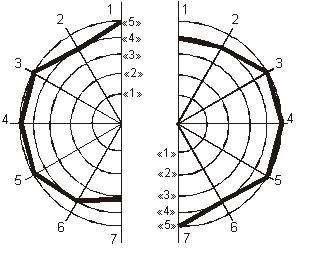 №Название раздела, темыКоличество часовКоличество часовКоличество часовФормыконтроля№Название раздела, темытеорияпрактикавсегоФормыконтроля1Знакомство коллектива112Практическая работа2Становление лидера.336Творческая работа3Знакомство с РДШ112Практическая работа4Мастерская организатора 224Практическая и творческая работа.3Участие в организации мероприятий и конкурсов городского и районного уровня МБУ ДО Центра «Эдельвейс»185068Подготовка к мероприятиям, участие в конкурсах5Проектно-творческая мастерская.4610Конкурсы проектов6Участие в мероприятиях и конкурсах Российского движения школьников согласно плана РДШ6262124Подготовка к мероприятиям, участие в конкурсахИтого91125216№ п/пДатаФормаЧасыТема занятияМестоФормыаттестации/контроля02.09Беседа2«Знакомство коллектива»Планирование работы на год.Игры на знакомство.Инструктаж по ТБ.Игры на командообразованиеБеседа1   03.09Презентация2Становление лидера.«Выбери свой путь»: вводное занятие. Понятия «лидер», «организатор», «руководитель».207.092Становление лидераЛидер XXI века. Его роли. Специфические и общие качества лидера.Представление о себе, как о лидере. Самооценка лидерских качеств. Лидер-ориентир.309.09.2Становление лидера.Узнай о своих правах и обязанностях. Работа в команде, готовность стать лидером.410.09Презентация22 раздел «Знакомство с РДШ»Знакомство с организациейРДШТекущий и итоговый контроль514.094Мастерская организатора 1.Основы успешности организатора. Мы вместе - коллектив (тест, ролевая игра).2.Подготовка и проведение массового мероприятия. (День учителя).Текущий и итоговый контроль616.09 Подготовка к мероприятию.2Подготовка к акции «Мир без террора!»Написание сценария.Текущий и итоговый контроль717.09Проведение мероприятия.2Проведение акции «Мир без террора»Текущий и итоговый контроль821.09.Подготовка к мероприятию.2Подготовка к мероприятию.Посвящение в воспитанники Центра.Мозговой штурм. Выбор тематики проведения мероприятия.Текущий и итоговый контроль1024.09Написание сценария2Подготовка к мероприятию.Посвящение в воспитанники Центра.Написание сценария.Текущий и итоговый контроль1128.09.Репетиция2Подготовка к мероприятию.Посвящение в воспитанники Репетиция.Текущий и итоговый контроль1230.09.Проведение мероприятия.2Проведение мероприятия.Посвящение в воспитанники Центра.Текущий и итоговый контроль1301.10.Подготовка к мероприятию.Написание сценария.2Подготовка к акции.Всероссийская Акция, посвящённая Дню пожилого человека «Молоды душой»Написание сценарияТекущий и итоговый контроль1405.10Репетиция.2Всероссийская Акция, посвящённая Дню пожилого человека «Молоды душой»Репетиция.Мероприятие1507.10Проведение мероприятия.2Проведение акции.Всероссийская Акция, посвящённая Дню пожилого человека «Молоды душой»Текущий и итоговый контроль1608.10Подготовка к мероприятию.2Подготовка к мероприятию.«Ученик года – 2020»Мозговой штурм. Выбор тематики мероприятия.Текущий и итоговый контроль1912.10Написание сценария.2Подготовка к мероприятию.«Ученик года – 2020»Написание сценария.Текущий и итоговый контроль2014.10Написание сценария.2Подготовка к мероприятию.«Ученик года – 2020»Написание сценария, распределение ролей.Текущий и итоговый контроль2115.10Репетиция.2Подготовка к мероприятию.«Ученик года – 2020»Репетиция.Текущий и итоговый контроль2219.10.Репетиция.2Подготовка к мероприятию.«Ученик года – 2020»Репетиция.Текущий и итоговый контроль2321.10Мероприятие2Проведение  мероприятия.«Ученик года – 2020»Мероприятие2422.10Подготовка к мероприятию.2Подготовка к мероприятию. «День отца»Мозговой штурм. Выбор тематики мероприятия.Текущий и итоговый контроль2526.10Проведение мероприятия.2Проведение мероприятия. «День отца»Мероприятие.2628.10Мероприятие2Участие в мероприятиях и конкурсах Российского движения школьников согласно плану РДШ»Мероприятие2729.10Мероприятие2Участие в мероприятиях и конкурсах Российского движения школьников согласно плану РДШ»Мероприятие2802.11Мероприятие2Участие в мероприятиях и конкурсах Российского движения школьников согласно плану РДШ»Мероприятие2904.11Подготовка к мероприятию.2Подготовка к мероприятию.«XXII районные малые Баловские краеведческие чтения школьников»Мозговой штурм. Выбор тематики мероприятия.Текущий и итоговый контроль3005.11Написание сценария.2Подготовка к мероприятию.«XXII районные малые Баловские краеведческие чтения школьников»Написание сценария.Текущий и итоговый контроль3109.11Написание сценария.2Подготовка к мероприятию.«XXII районные малые Баловские краеведческие чтения школьников»Написание сценария.Мероприятие3211.11Написание сценария. 2Подготовка к мероприятию.«XXII районные малые Баловские краеведческие чтения школьников»Написание сценария. Распределение ролей.Текущий и итоговый контроль3312.11Репетиция.2Подготовка к мероприятию.«XXII районные малые Баловские краеведческие чтения школьников»Репетиция.Текущий и итоговый контроль3416.11Подготовка к мероприятию.2Подготовка к акции.Акция, посвященная Дню памяти жертв ДТП.Мозговой штурм. Выбор тематики мероприятия. Написание сценария.Текущий и итоговый контроль3518.11Написание сценария2Подготовка к акции.Акция, посвященная Дню памяти жертв ДТП.Репетиция.Текущий и итоговый контроль3619.11Репетиция2Проведение мероприятия.Акция, посвященная Дню памяти жертв ДТП.Текущий и итоговый контроль3723.11Репетиция2Подготовка к мероприятию.«XXII районные малые Баловские краеведческие чтения школьников»Репетиция.Текущий и итоговый контроль3825.11Репетиция.2Подготовка к мероприятию.«XXII районные малые Баловские краеведческие чтения школьников»РепетицияТекущий и итоговый контроль3926.11Проведение мероприятия.2Проведение мероприятия.«XXII районные малые Баловские краеведческие чтения школьников»Мероприятие4030.11Проведение мероприятия.2Проведение  мероприятия.«День матери»Мероприятие4102.12Проведение мероприятия.2Проведение  мероприятия.Всероссийская Акция«Всемирный день борьбы со СПИДом»Мероприятие4203.12Репетиция.2Участие в мероприятиях и конкурсах Российского движения школьников согласно плану РДШ»Текущий и итоговый контроль4307.12Проведение мероприятия.2Участи во Всероссийской акции «Дети России играют так» Мероприятие.4409.12Подготовка к мероприятию.2Подготовка к мероприятию.Новогодние представления для обучающихся  ЦентраРепетиция.Текущий и итоговый контроль4510.12Проведение мероприятия.2Проведение  мероприятия.Новогодние представления для обучающихся  ЦентраТекущий и итоговый контроль4614.12Подготовка к мероприятию.2Подготовка к мероприятию.Новогодние представления для обучающихся  ЦентраРепетиция.Текущий и итоговый контроль4716.12Проведение мероприятия.2Проведение  мероприятия.Новогодние представления для обучающихся  ЦентраМероприятие.4817.12Подготовка к мероприятию.2Подготовка к мероприятию.Новогодние представления для обучающихся  ЦентраРепетиция.Текущий и итоговый контроль4921.12Проведение мероприятия.2Проведение  мероприятия.Новогодние представления для обучающихся  ЦентраМероприятие.5023.12Творческая мастерская, работа в сети Интернет2Участие в мероприятиях и конкурсах Российского движения школьников согласно плану РДШ»Текущий и итоговый контроль5124.12Творческая мастерская, работа в сети Интернет2Участие в мероприятиях и конкурсах Российского движения школьников согласно плану РДШ»Текущий и итоговый контроль5228.12Творческая мастерская, работа в сети Интернет2Участие в мероприятиях и конкурсах Российского движения школьников согласно плану РДШ»Текущий и итоговый контроль5330.12Творческая мастерская, работа в сети Интернет2Участие в мероприятиях и конкурсах Российского движения школьников согласно плану РДШ»Текущий и итоговый контроль5431.12Творческая мастерская, работа в сети Интернет2Участие в мероприятиях и конкурсах Российского движения школьников согласно плану РДШ»Текущий и итоговый контроль5511.01.Творческая мастерская, работа в сети Интернет2Участие в мероприятиях и конкурсах Российского движения школьников согласно плану РДШ»Текущий и итоговый контроль5613.01.Творческая мастерская, работа в сети Интернет2Участие в мероприятиях и конкурсах Российского движения школьников согласно плану РДШ»Текущий и итоговый контроль5714.01Проведение мероприятия2Проведение мероприятия.Участие во Всероссийской акции «Блокадный хлеб»Мероприятие5818.01Проведение мероприятия2Проведение мероприятия.Участие во Всероссийской акции «Блокадный хлеб»Мероприятие5920.01Творческая мастерская, работа в сети Интернет2Участие в конкурсах проектовУчастие в конкурсах6021.01Творческая мастерская, работа в сети Интернет2 «Участие в мероприятиях и конкурсах Российского движения школьников согласно плану РДШ»Текущий и итоговый контроль6125.01.Творческая мастерская, проведение мероприятий2Проведение мероприятий в рамках РДШ по общему плануПроведение мероприятий27.01Проектно-творческая мастерская.2Проектно-творческая мастерская.Структура   социального проекта28.01Проектно-творческая. мастерская.4Проектно-творческая мастерская.Этапы  разработки социального проекта1.02.Проектно-творческая мастерская.4Проектно-творческая мастерская.Мастерство защиты проекта3.02Тренинги личностного роста.2Тренинги личностного ростаВзаимодействие в игре4.02Тренинги личностного роста.2Тренинги личностного ростаСможешь ли убеждать?8.02Тренинги личностного роста.2Тренинги личностного ростаБыть естественным - залог успеха. Семинар- практикум10.02-20.05Творческая мастерская, участие в мероприятияхЭкзамен70«Участие в мероприятиях и конкурсах Российского движения школьников согласно плану РДШ»Проведение мероприятий, участие в конкурсах64Тестирование2Итоговый экзамен по направлениям РДШИтоговое тестирование.6524.05Подготовка к мероприятию4Подготовка отчетного мероприятия «Школы актива РДШ»Текущий и итоговый контроль6526.05Репетиция2Репетиция мероприятияТекущий и итоговый контроль6627.05Итоговое занятие2Проведение отчетного мероприятияИтоговое мероприятиеТребования к образовательному результатуТребования к образовательному результатуХарактеристика результата(С-стартовый уровень,Б-базовый уровень,П-продвинутый уровень)Способы оценки результатаЛичностныеФормирование навыков организации и проведения мероприятийС – будут сформированы основы:- проявление  и  развитие  творческих  и  организаторских  способностей;Б - умение  взять  на  себя ответственность и принимать правильное решение.Психологическое  тестирование с учетом индивидуальныхособенностей слушателей: Методика изучения социализированности(социальной адаптированности, активности,автономности,нравственной воспитанности) личности учащихся(по  М.И.  Рожкову)приложение 1;Методика изучениямотивов участия школьников в деятельности(по   Л.В.   Байбородой) (приложение 2)КоммуникативныеФормирование навыков коллективного взаимодействияС – будут сформированы основы коммуникативных компетенций (умение работать в команде, навыкисамопрезентации,  публичного  выступления и защиты проекта)Б – освоение опыта работы в разных группах;Предоставлениеэлектронной самопрезентации; участие в публичныхвыступлениях;статьи  в  школьной  газете о проведенных мероприятиях.РегулятивныеФормирование навыков проектной деятельностиС – приобретение навыка планирования,  подготовки  и  реализациипроектов, презентаций;Б- планирование своего рабочего времени;- навыки тайменеджмента;- опыт действия в нестандартных ситуациях;- опыт объективного оценивания своего поведения. С – умение работать с разными источниками информации (научные,правовые, художественные);- оперирование терминами;-  проявление  интереса  к социально значимым и общественно-полезным мероприятиямБ- развитиеИ формированиенавыков проектирования и планирования дня сменыПубличные выступления; статьи в школьнойгазете;результаты(рефлексия)  ролевых  иделовых игр; публичноевыступление; презентация. Защита проектовработа с социальной инициативой.15913172610141837111519481216201Считаю для себя важным добиваться, чтобы коллектив моего класса работал лучше.43210Считаю для себя важным добиваться, чтобы коллектив моего класса работал лучше.Считаю для себя важным добиваться, чтобы коллектив моего класса работал лучше.2Вношу предложения по совершенствованию работы43210класса.3Самостоятельно организую отдельные мероприятия в43210классе.4Участвую в подведении итогов работы класса, в определении ближайших задач.43210Участвую в подведении итогов работы класса, в определении ближайших задач.Участвую в подведении итогов работы класса, в определении ближайших задач.1Аккуратно пользуюсь библиотечными книгами.432102Бережно отношусь к школьной мебели (не рисую на партах.43210Бережно отношусь к школьной мебели (не рисую на партах.Бережно отношусь к школьной мебели (не рисую на партах.3Бережно отношусь к своей одежде (слежу за чистотой и опрятностью).4322110Бережно отношусь к своей одежде (слежу за чистотой и опрятностью).Бережно отношусь к своей одежде (слежу за чистотой и опрятностью).4Экономлю природные ресурсы (электроэнергию, воду бумагу - до конца использую тетради).4322110Экономлю природные ресурсы (электроэнергию, воду бумагу - до конца использую тетради).Экономлю природные ресурсы (электроэнергию, воду бумагу - до конца использую тетради).ДисциплинированностьДисциплинированностьДисциплинированность1Знаю и соблюдаю правила, записанные в Уставе школы.43212Всегда внимателен на уроках, не мешаю слушать другим объяснения учителя.4321Всегда внимателен на уроках, не мешаю слушать другим объяснения учителя.Всегда внимателен на уроках, не мешаю слушать другим объяснения учителя.3Участвую во внеклассных мероприятиях, проводимых в классе (в школе).4321Участвую во внеклассных мероприятиях, проводимых в классе (в школе).Участвую во внеклассных мероприятиях, проводимых в классе (в школе).4Осознаю свою ответственность за результаты работы в коллективе класса.4321Осознаю свою ответственность за результаты работы в коллективе класса.Ответственное отношение к учебеОтветственное отношение к учебеОтветственное отношение к учебе1Прихожу в школу с выполненным домашним заданием.43212При подготовке домашнего задания стараюсь не прибегать4321к помощи взрослых.3Использую дополнительную литературу (пользуюсь средствами Интернета).4321Использую дополнительную литературу (пользуюсь средствами Интернета).Использую дополнительную литературу (пользуюсь средствами Интернета).4Аккуратен, исполнителен, точен.4321Отношение к общественному трудуОтношение к общественному трудуОтношение к общественному труду1Своевременно и точно выполняю порученные мне задания.43212Принимаю участие в трудовых рейдах (уборке класса, школы, пришкольного участка, сборе макулатуры).4321Принимаю участие в трудовых рейдах (уборке класса, школы, пришкольного участка, сборе макулатуры).Принимаю участие в трудовых рейдах (уборке класса, школы, пришкольного участка, сборе макулатуры).3Выполняю трудовые поручения родителей.43214Добросовестно выполняю все поручения.4321Коллективизм, чувство товариществаКоллективизм, чувство товариществаКоллективизм, чувство товарищества1Удовлетворен отношением моих товарищей к другим классам.4321Удовлетворен отношением моих товарищей к другим классам.2Готов отстаивать интересы всего коллектива школы в других коллективах и общественных организациях.4321Готов отстаивать интересы всего коллектива школы в других коллективах и общественных организациях.Готов отстаивать интересы всего коллектива школы в других коллективах и общественных организациях.3Готов помочь своим одноклассникам выполнять домашнее задание или поручения взрослых.4321Готов помочь своим одноклассникам выполнять домашнее задание или поручения взрослых.Готов помочь своим одноклассникам выполнять домашнее задание или поручения взрослых.4Готов ответить за результаты своей работы и за результаты работы своих товарищей.4321Готов ответить за результаты своей работы и за результаты работы своих товарищей.Доброта и отзывчивостьДоброта и отзывчивостьДоброта и отзывчивость1Стремлюсь помочь другим ученикам, а также младшим в разрешении трудностей, возникающих перед ними.Стремлюсь помочь другим ученикам, а также младшим в разрешении трудностей, возникающих перед ними.43210Стремлюсь помочь другим ученикам, а также младшим в разрешении трудностей, возникающих перед ними.Стремлюсь помочь другим ученикам, а также младшим в разрешении трудностей, возникающих перед ними.Стремлюсь помочь другим ученикам, а также младшим в разрешении трудностей, возникающих перед ними.Стремлюсь помочь другим ученикам, а также младшим в разрешении трудностей, возникающих перед ними.2Вежлив со взрослыми, уступаю места старшим.Вежлив со взрослыми, уступаю места старшим.432103Не реагирую на случайные столкновения в школьных вестибюлях, помогаю младшим .Не реагирую на случайные столкновения в школьных вестибюлях, помогаю младшим .43210Не реагирую на случайные столкновения в школьных вестибюлях, помогаю младшим .Не реагирую на случайные столкновения в школьных вестибюлях, помогаю младшим .Не реагирую на случайные столкновения в школьных вестибюлях, помогаю младшим .Не реагирую на случайные столкновения в школьных вестибюлях, помогаю младшим .4Ко мне всегда можно обратиться за помощью.Ко мне всегда можно обратиться за помощью.43210Честность и справедливостьЧестность и справедливостьЧестность и справедливость1Считаю, что необходимо отвечать за свои поступки.4332211002Честно сознаюсь, если что-то натворил.4332211003Осуждаю своего товарища, если он рассказал взрослому о проступке товарища без его присутствия при разговоре.433221100Осуждаю своего товарища, если он рассказал взрослому о проступке товарища без его присутствия при разговоре.Осуждаю своего товарища, если он рассказал взрослому о проступке товарища без его присутствия при разговоре.4Открыто и смело высказываю свое мнение перед любым коллективом.433221100Открыто и смело высказываю свое мнение перед любым коллективом.Открыто и смело высказываю свое мнение перед любым коллективом.Простота и скромностьПростота и скромностьПростота и скромность1Говоря о своих успехах, не забываю об успехах товарищей.Говоря о своих успехах, не забываю об успехах товарищей.43210Говоря о своих успехах, не забываю об успехах товарищей.Говоря о своих успехах, не забываю об успехах товарищей.Говоря о своих успехах, не забываю об успехах товарищей.Говоря о своих успехах, не забываю об успехах товарищей.2Понимаю, что человека уважают не за деньги.Понимаю, что человека уважают не за деньги.432103Иногда люблю похвастаться.Иногда люблю похвастаться.432104Могу дружить с девочками и мальчиками другой национальностиМогу дружить с девочками и мальчиками другой национальности43210Могу дружить с девочками и мальчиками другой национальностиМогу дружить с девочками и мальчиками другой национальностиМогу дружить с девочками и мальчиками другой национальностиМогу дружить с девочками и мальчиками другой национальностиКультурный уровеньКультурный уровеньКультурный уровень1Посещаю музеи, выставки, театры не реже одного раза в месяц.Посещаю музеи, выставки, театры не реже одного раза в месяц.43210Посещаю музеи, выставки, театры не реже одного раза в месяц.Посещаю музеи, выставки, театры не реже одного раза в месяц.Посещаю музеи, выставки, театры не реже одного раза в месяц.Посещаю музеи, выставки, театры не реже одного раза в месяц.2Среди телевизионных передач смотрю учебные, познавательные фильмы (из жизни растительного и животного миров, передачи, посвященные жизни и деятельности писателей, артистов кино…) Слушаю не только современнуюмузыку, эстрадную, но и классическую.Среди телевизионных передач смотрю учебные, познавательные фильмы (из жизни растительного и животного миров, передачи, посвященные жизни и деятельности писателей, артистов кино…) Слушаю не только современнуюмузыку, эстрадную, но и классическую.43210Среди телевизионных передач смотрю учебные, познавательные фильмы (из жизни растительного и животного миров, передачи, посвященные жизни и деятельности писателей, артистов кино…) Слушаю не только современнуюмузыку, эстрадную, но и классическую.Среди телевизионных передач смотрю учебные, познавательные фильмы (из жизни растительного и животного миров, передачи, посвященные жизни и деятельности писателей, артистов кино…) Слушаю не только современнуюмузыку, эстрадную, но и классическую.Среди телевизионных передач смотрю учебные, познавательные фильмы (из жизни растительного и животного миров, передачи, посвященные жизни и деятельности писателей, артистов кино…) Слушаю не только современнуюмузыку, эстрадную, но и классическую.Среди телевизионных передач смотрю учебные, познавательные фильмы (из жизни растительного и животного миров, передачи, посвященные жизни и деятельности писателей, артистов кино…) Слушаю не только современнуюмузыку, эстрадную, но и классическую.Среди телевизионных передач смотрю учебные, познавательные фильмы (из жизни растительного и животного миров, передачи, посвященные жизни и деятельности писателей, артистов кино…) Слушаю не только современнуюмузыку, эстрадную, но и классическую.Среди телевизионных передач смотрю учебные, познавательные фильмы (из жизни растительного и животного миров, передачи, посвященные жизни и деятельности писателей, артистов кино…) Слушаю не только современнуюмузыку, эстрадную, но и классическую.Среди телевизионных передач смотрю учебные, познавательные фильмы (из жизни растительного и животного миров, передачи, посвященные жизни и деятельности писателей, артистов кино…) Слушаю не только современнуюмузыку, эстрадную, но и классическую.Среди телевизионных передач смотрю учебные, познавательные фильмы (из жизни растительного и животного миров, передачи, посвященные жизни и деятельности писателей, артистов кино…) Слушаю не только современнуюмузыку, эстрадную, но и классическую.3Слежу за своей речью, не допускаю, чтобы при моем присутствии говорили грубо, некорректно, нецензурно.Слежу за своей речью, не допускаю, чтобы при моем присутствии говорили грубо, некорректно, нецензурно.43210Слежу за своей речью, не допускаю, чтобы при моем присутствии говорили грубо, некорректно, нецензурно.Слежу за своей речью, не допускаю, чтобы при моем присутствии говорили грубо, некорректно, нецензурно.Слежу за своей речью, не допускаю, чтобы при моем присутствии говорили грубо, некорректно, нецензурно.Слежу за своей речью, не допускаю, чтобы при моем присутствии говорили грубо, некорректно, нецензурно.4Соблюдаю правила поведения в общественных местах (в том числе транспорте)Соблюдаю правила поведения в общественных местах (в том числе транспорте)43210Соблюдаю правила поведения в общественных местах (в том числе транспорте)Соблюдаю правила поведения в общественных местах (в том числе транспорте)Соблюдаю правила поведения в общественных местах (в том числе транспорте)Соблюдаю правила поведения в общественных местах (в том числе транспорте)